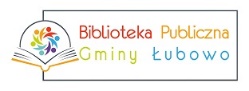 Informacja dla CzytelnikówW uzgodnieniu z Wójtem Gminy Łubowo Andrzejem Łozowskim, po pozytywnej weryfikacji procedur działalności jednostki podczas epidemii przez PSSE w Gnieźnie, Biblioteka wznawia działalność od 18 maja. Rekomendacje MKiDN, Ministerstwa Rozwoju i Biblioteki Narodowej dotyczące pracy instytucji kultury wprowadzają zasady, według których Biblioteka będzie działała w okresie ograniczeń, wynikających z pandemii Covid19.Od 18 maja 2020 r. do odwołania, Biblioteka będzie otwarta dla czytelników w następujących dniach i godzinach:Biblioteka ogranicza swoje usługi do wypożyczeń i zwrotów książek.W związku z obowiązkiem poddania 7-dniowej kwarantannie wszystkich zwracanych do biblioteki zbiorów, nie będzie też wolnego dostępu do półek. Do odwołania nie będą się odbywały stacjonarne spotkania, imprezy, warsztaty, lekcje biblioteczne, itp. Działalność kulturalno-edukacyjna będzie nadal prowadzona wirtualnie na stronie http://www.lubowo.pl/strona,biblioteka.html oraz na FB  „Biblioteka Publiczna Gminy Łubowo”. Jak zatem będzie wyglądać wizyta w bibliotece?Zasady zwrotu wypożyczonych książek: Czytelnik przynosi zwracane książki do Punktu Zwrotu, znajdującego się w bocznym wejściu do Domu Kultury, wyłącznie w godzinach otwarcia biblioteki.Zwracane książki należy położyć kodem kreskowym do góry, aby pracownik mógł go zeskanować i zaznaczyć ich zwrot w systemie bibliotecznym.Następnie należy złożyć książki w kartonie znajdującym się przy stanowisku zwrotu.Oddane książki przez 7 dni będą poddane  kwarantannie, a następnie włączone do księgozbioru.Zasady wypożyczania książek:Wizyta w bibliotece będzie się ograniczać głównie do odbioru książek:zachęcamy do wcześniejszej rezerwacji/zamówienia książek. Można to zrobić samodzielnie, korzystając ze swojego konta czytelnika na stronie Biblioteki Publicznej Gminy Łubowo – https://www.lubowo-bpg.sowwwa.pl/, drogą mailową biblioteka@lubowo.pl, lub telefonicznie 61/427 59 34. Zamówienia będą realizowane od dnia otwarcia biblioteki. w związku z brakiem wolnego dostępu do książek, zalecamy  wcześniejsze przygotowanie listy tytułów, które chcemy wypożyczyć.Do holu biblioteki czytelnik wchodzi z osłoniętymi ustami i nosem. Konieczna będzie dezynfekcja rąk lub rękawiczek (zapewniamy specjalne stanowisko). Zapewniamy dostęp do punktu mycia rąk.W Punkcie Wypożyczeń przebywać mogą dwie osoby z zachowaniem 2 metrowego odstępu, na wyznaczonych pozycjach oznaczonych na podłodze.Termin zwrotu książek został automatycznie przedłużony do 30.06.2020 r. (o ile termin zwrotu przypadał na czas zawieszenia działalności Biblioteki).UWAGA:Przed wejściem do biblioteki Czytelnik ma obowiązek zasłonięcia nosa, ust i o ile to możliwe założenia rękawiczek oraz wypełnienia krótkiego oświadczenia o braku objawów zarażenia Covid 19, nieprzebywaniu na kwarantannie oraz podanie aktualnych danych kontaktowych (imię i nazwisko, nr telefonu).Zamówione książki (jeśli tylko będą dostępne) będą gotowe do odbioru w następnym dniu roboczym.Stanowiska obsługi Czytelnika zgodnie z wymogami epidemicznymi wyposażone jest w płyn do dezynfekcji dłoni a lada biblioteczna zapewnia odstęp 2 metrów pomiędzy bibliotekarzem a Czytelnikiem, dodatkowo zamontowaliśmy ekrany oddzielające.Bibliotekarze obowiązkowo stosują środki ochrony osobistej.Należności za przetrzymanie książek nie będą naliczane do dn.  30.05.2020 r. (o ile termin zwrotu przypadał na czas zawieszenia działalności Biblioteki).Regulowanie należności odbywać się będzie na dotychczasowych zasadach, czyli gotówką. Niestety nie dysponujemy terminalem płatniczym. Preferujemy możliwość zapłaty przelewem na nasze konto (WBS  41 9068 0003 0000 0000 0007 7003). Wcześniej należy skontaktować się w tej sprawie z biblioteką, a w tytule przelewu koniecznie podać swoje imię i nazwisko.Zapraszamy do wypożyczeń. Zapewniamy, że będziemy zachowywali zasady bezpieczeństwa sanitarnego i dochowamy staranności w zachowaniu koniecznych procedur. Prosimy o wyrozumiałość,  dla nas wszystkich to trudny czas. Cieszymy się, że mimo okrojonej formy będziemy mogli służyć Państwu  w udostępnianiu księgozbioru.Podstawy prawne:http://isip.sejm.gov.pl/isap.nsf/DocDetails.xsp?id=WDU20200000792https://www.gov.pl/web/rozwoj/bibliotekihttps://www.bn.org.pl/aktualnosci/3971-od-4-maja-mozna-otwierac-biblioteki.htmlhttps://www.gov.pl/web/kultura/wznowienie-dzialalnosci-niektorych-instytucji-kulturyProsimy o wzajemną wyrozumiałość Poniedziałek12:00 -17:00Czwartek13:00 -18:00Wtorek10:00 -15:00Piątek10:00 -15:00Środa10:00 -15:00Soboty nieczynne